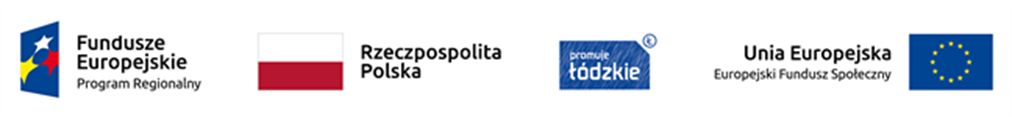 Projekt nr RPLD.11.03.01-10-0052/19, pn.  „Twoja przyszłość – nasze doświadczenia”, 
współfinansowany ze środków Europejskiego Funduszu Społecznego 
w ramach Regionalnego Programu Operacyjnego Województwa Łódzkiego na lata 2014-2020HARMONOGRAM ZAJĘĆ z projektu: Twoja przyszłość-nasze doświadczenieZADANIE 2.Dodatkowe zajęcia specjalistyczne z zakresu technologii gastronomicznej i usług gastronomicznych.Prowadzący: Anna Cholewa-PakulskaI edycja   2020/2021Razem: 60 godz.DzieńMiesiącGodzina28, 30wrzesień14.00-16.007, 12, 21, 28październik14.00-16.004, 12, 18, 25listopad14.00-16.002, 9, 16grudzień14.00-16.005, 13, 20, 27styczeń14.00-16.0017, 24luty14.00-16.003, 10, 17, 24, 31marzec14.00-16.007, 14, 21, 28kwiecień14.00-16.005, 12maj14.00-16.00